Letter of Sympathy and EncouragementFrom,Lorenzo S Volpe3970 Haymond Rocks Road, Cambridge, USADate: 23 July 2020 To,Claude R Davis,4385 Biddie Lane, Bowling Green.Dear Claude,I have been monitoring your work for a while. I also went through the detailed report that you submitted. I must say that there has been a massive improvement in you, and I am very happy for you.You know that I have your best interest at heart, which is why I wanted to inform you that you can do better. We have great expectations from you, and I hope you find your balance again.If you need any help, you are most welcome to contact me. Keep up the excellent work!Best Regards, Lorenzo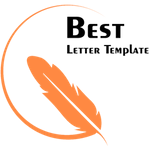 